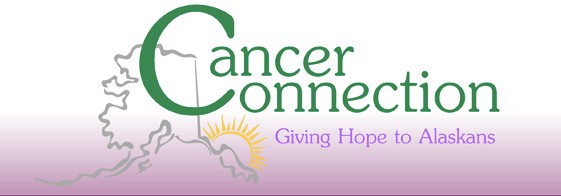 Seattle Apartment Policy PURPOSE:  The purpose of this policy is to add clarity to the eligibility of patients and execution of the processes for the rental of and payment for the Cancer Connection apartment located in Seattle, Washington. SCOPE:  This policy applies to applicants for the use of the Cancer Connection apartment during active treatment for a cancer diagnosis occurring in Seattle, Washington. Effective April 3rd, 2011, Cancer Connection rented a one-bedroom apartment next to the Virginia Mason and Swedish Medical Centers in Seattle. This apartment will be available on a first come basis for Southeast Alaska Cancer Connection clients that have qualified for our travel assistance program.  In the event of extended vacancy, the apartment may be made available to patients from other geographic regions of Alaska on a short term, renewable basis.  Should a Southeast patient need arise, that need will take priority with adequate vacancy time for the current tenant. PROVISIONS:  Eligible tenant must: be a medical patient who has a positive diagnosis of cancer; and reside in one of the communities in the region of Southeast Alaska; and be undergoing active treatment for their diagnosed cancer in the Seattle area - have submitted a complete Travel Assistance Patient Data form. Tenant can book by calling the appropriate Cancer Connection contact number or emailing the administrative office. Short term and long-term stays are considered equally and depend on availability. Nightly rates are $85. Long term stays (more than 2 weeks) drops the price to $65 a night.  This amount may be adjusted at the discretion of the Board. Pets may be allowed on approval by the apartment coordinator. There is a non-refundable $100 cleaning fee associated with each stay and Cancer Connection retains the right to bill the tenant for damages or excessive cleaning charges. We reserve the right to cancel any reservation with one week's advance notice if the Board decides of a priority placement. An eligible tenant will not be turned away for inability to provide payment but may have rent supplemented by the Cancer Connection Travel Assistance Program. Payment made for tenancy in the Seattle Apartment is considered a medical expense, and not a donation or tax-deductible contribution, for tax purposes. Date Issued-4/1/2013	Date Last Revised 2/3/2022